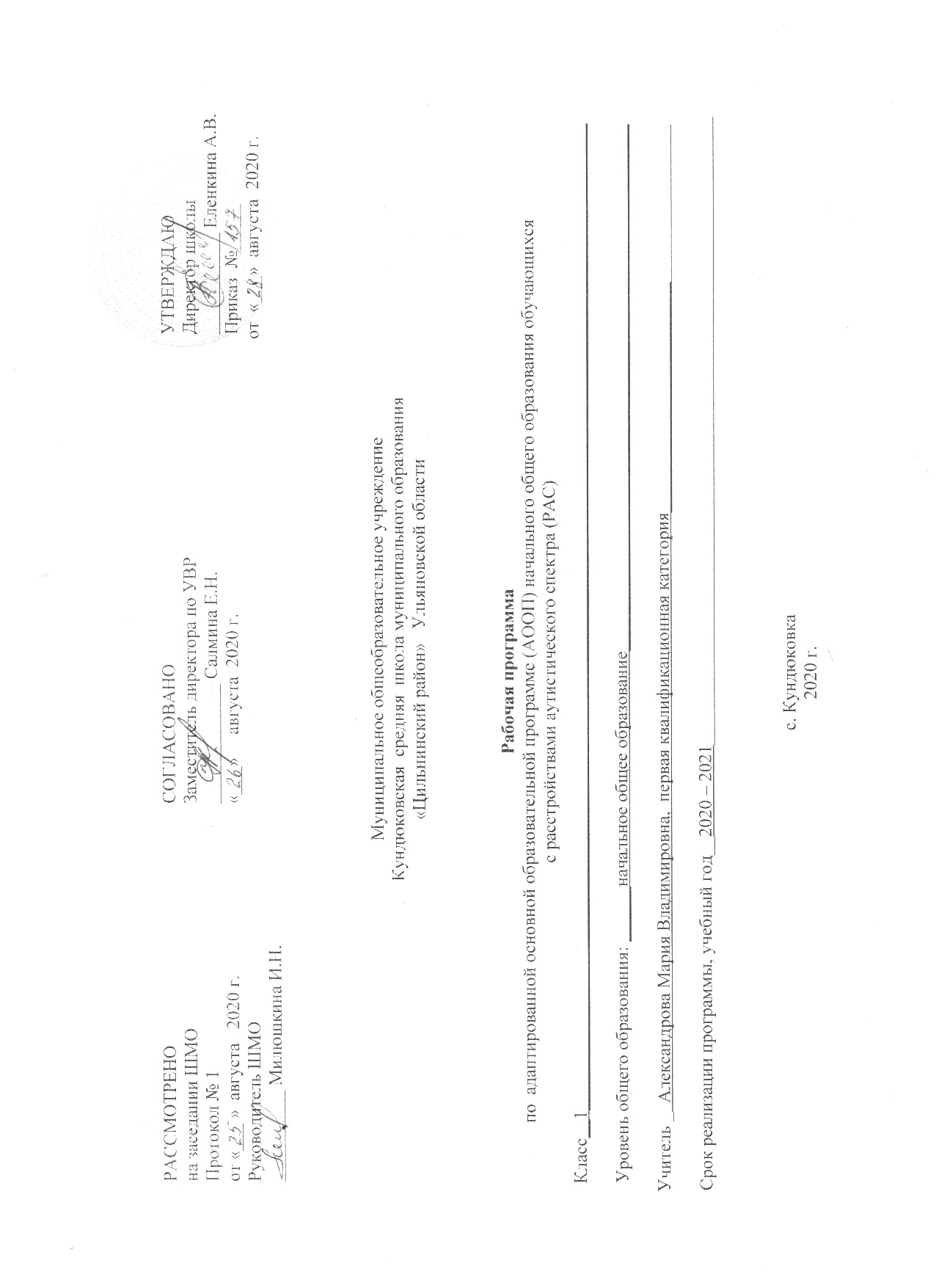 Планируемые результаты освоения предмета.Освоение адаптированной образовательной программы начального общего образования  7 вида, созданной на основе ФГОС НОО обучающихся с РАС, обеспечивает достижение обучающимися с РАС трех видов результатов: личностных, метапредметных и предметных. Личностные результаты освоения АООП НОО обучающихся с РАС включают индивидуально-личностные качества и социальные (жизненные) компетенции обучающегося, социально значимые ценностные установки, необходимые для достижения основной цели современного образования ― введения обучающихся с РАС в культуру, овладение ими социокультурным опытом.Достижение личностных результатов обеспечивается содержанием отдельных учебных предметов и внеурочной деятельности; овладением доступными видами деятельности; опытом социального взаимодействия.Личностные результаты освоения АООП должны отражать динамику: 1) понимания причин и мотивов эмоциональных проявлений, поступков, поведения других людей; 2) принятия и освоения своей социальной роли;3) формирования и развития мотивов учебной деятельности; 4) потребности в общении, владения навыками коммуникации и адекватными ритуалами социального взаимодействия;5) развития навыков сотрудничества со взрослыми и сверстниками в различных ситуациях взаимодействия; 6) способности к осмыслению социального окружения, своего места в нем; 7) принятия соответствующих возрасту ценностей и социальных ролей; 8) овладения начальными навыками адаптации в динамично изменяющейся среде; 9) овладения социально­бытовыми умениями, используемыми в повседневной жизни (представления об устройстве домашней и школьной 	жизни; умение включаться в разнообразные повседневные школьные дела; владение речевыми средствами для включения в повседневные 	школьные и бытовые дела, навыками коммуникации, в том числе устной, в различных видах учебной и внеурочной деятельности). Метапредметные результаты освоения АООП НОО, включающие освоенные обучающимися универсальные учебные действия 	(познавательные, регулятивные и коммуникативные), обеспечивающие овладение ключевыми компетенциями (составляющими основу 	умения учиться) и межпредметными знаниями, а также способность решать учебные и жизненные задачи и готовность к овладению в 	дальнейшем АООП основного общего образования.Метапредметные результаты освоения АООП НОО соответствуют ФГОС НОО  за исключением: готовности слушать собеседника и вести диалог; готовности признавать возможность существования различных точек зрения и права каждого иметь свою; излагать свое мнение и аргументировать свою точку зрения и оценку событий; определения общей цели и путей ее достижения; умения договариваться о распределении функций и ролей в совместной деятельности. Предметные результаты освоения АООП НОО с учетом специфики содержания образовательных областей, включающих в себя конкретные учебные предметы, 	должны отражать: Математика.Личностные результаты включают овладение обучающимся социальными (жизненными) компетенциями, необходимыми для решения практико-ориентированных задач и обеспечивающими формирование и развитие социальных отношений обучающегося в различных средах.Метапредметные результатыПредметные результаты (базовый уровень)1) использование начальных математических знаний для описания и объяснения окружающих предметов, процессов, явлений, а также оценки их количественных и пространственных отношений;2) овладение основами логического и алгоритмического мышления, пространственного воображения и математической речи, измерения, пересчета, прикидки и оценки, наглядного представления данных и процессов, записи и выполнения алгоритмов;3) приобретение начального опыта применения математических знаний для решения учебно-познавательных и учебно-практических задач;4) умение выполнять устно и письменно арифметические действия с числами и числовыми выражениями, решать текстовые задачи, умение действовать в соответствии с алгоритмом и строить простейшие алгоритмы, исследовать, распознавать и изображать геометрические фигуры, работать с таблицами, схемами, графиками и диаграммами, цепочками, совокупностями, представлять, анализировать и интерпретировать данные;5) приобретение первоначальных представлений о компьютерной грамотности.На изучение математики в первом классе начальной школы отводится по 2 ч в неделю. Курс рассчитан  в 1 классе на 66 ч (33 учебные недели).ТЕМАТИЧЕСКОЕ ПЛАНИРОВАНИЕРусский языкЛичностные результаты включают овладение обучающимся социальными (жизненными) компетенциями, необходимыми для решения практико-ориентированных задач и обеспечивающими формирование и развитие социальных отношений обучающегося в различных средах.Метапредметные результатыПредметные результаты 1) формирование первоначальных представлений о единстве и многообразии языкового и культурного пространства России, о языке какоснове национального самосознания;2) понимание обучающимися того, что язык представляет собой явление национальной культуры и основное средство человеческого общения,осознание значения русского языка как государственного языка Российской Федерации, языка межнационального общения;3) сформированность позитивного отношения к правильной устной и письменной речи как показателям общей культуры и гражданской позициичеловека;4) овладение первоначальными представлениями о нормах русского и родного литературного языка (орфоэпических, лексических, грамматических) и правилах речевого этикета; умение ориентироваться в целях, задачах, средствах и условиях общения, выбирать адекватные языковые средства для успешного решения коммуникативных задач;5) овладение учебными действиями с языковыми единицами и умение использовать знания для решения познавательных, практических и коммуникативных задач.Рабочая программа рассчитана на 49,5 часов (1,5 ч в неделю, 33 учебные недели).Тематическое планирование Тематическое планирование Окружающий мирЛичностные результаты включают овладение обучающимся социальными (жизненными) компетенциями, необходимыми для решения практико-ориентированных задач и обеспечивающими формирование и развитие социальных отношений обучающегося в различных средах.Метапредметные результатыПредметные результаты (базовый уровень)1) понимание особой роли России в мировой истории, воспитание чувства гордости за национальные свершения, открытия, победы;2) сформированность уважительного отношения к России, родному краю, своей семье, истории, культуре, природе нашей страны, ее современной жизни;3) осознание целостности окружающего мира, освоение основ экологической грамотности, элементарных правил нравственного поведения в мире природы и людей, норм здоровьесберегающего поведения в природной и социальной среде;4) освоение доступных способов изучения природы и общества (наблюдение, запись, измерение, опыт, сравнение, классификация и др., с получением информации из семейных архивов, от окружающих людей, в открытом информационном пространстве);5) развитие навыков устанавливать и выявлять причинно-следственные связи в окружающем мире.Программа 1 класса рассчитана на 16,5 ч (0,5 ч в неделю, 33 учебные недели).Тематическое планированиеЛитературное чтениеЛичностные результаты включают овладение обучающимся социальными (жизненными) компетенциями, необходимыми для решения практико-ориентированных задач и обеспечивающими формирование и развитие социальных отношений обучающегося в различных средах.Метапредметные результатыПредметные результаты 1) понимание литературы как явления национальной и мировой культуры, средства сохранения и передачи нравственных ценностей и традиций;2) осознание значимости чтения для личного развития; формирование представлений о мире, российской истории и культуре, первоначальных этических представлений, понятий о добре и зле, нравственности; успешности обучения по всем учебным предметам; формирование потребности в систематическом чтении;3) понимание роли чтения, использование разных видов чтения (ознакомительное, изучающее, выборочное, поисковое); умение осознанно воспринимать и оценивать содержание и специфику различных текстов, участвовать в их обсуждении, давать и обосновывать нравственную оценку поступков героев;4) достижение необходимого для продолжения образования уровня читательской компетентности, общего речевого развития, т.е. овладение техникой чтения вслух и про себя, элементарными приемами интерпретации, анализа и преобразования художественных, научно-популярных и учебных текстов с использованием элементарных литературоведческих понятий;5) умение самостоятельно выбирать интересующую литературу; пользоваться справочными источниками для понимания и получения дополнительной информации.Рабочая программа рассчитана на изучение  литературного чтения -  33 ч. (1 ч в неделю, 33 учебные недели).Тематическое планирование.Изобразительное искусствоЛичностные результаты отражаются в индивидуальных качественных свойствах учащихся, которые они должны приобрести в процессе освоения учебного предмета по программе «Изобразительное искусство». К ним относятся: знать названия некоторых художественных материалов, инструментов и приспособлений;знать некоторые выразительные средства изобразительного искусства: «точка», «линия», «штриховка», «пятно», «цвет»;знать названия предметов, подлежащих рисованию;самостоятельно организовывать свое рабочее место в зависимости от характера выполняемой работы: правильно сидеть за столом, располагать лист бумаги на столе, держать карандаш, кисть и др.;следовать при выполнении работы инструкциям учителя;чувство гордости за культуру и искусство Родины, своего народа;сформированность эстетических чувств, художественно-творческого мышления, наблюдательности и фантазии.Метапредметными результатами изучения курса «Изобразительное искусство» в первом классе является формирование следующих универсальных учебных действий.Регулятивные универсальные учебные действия:с помощью учителя отбирать наиболее подходящие для выполнения задания материалы и инструменты;предлагать свои конструкторско-технологические приёмы и способы выполнения отдельных этапов изготовления изделий (на основе продуктивных заданий в учебнике);определять успешность выполнения своего задания в диалоге с учителем.Познавательные универсальные учебные действия:ориентироваться в своей системе знаний и умений: понимать, что нужно использовать пробно-поисковые практические упражнения для открытия нового знания и умения;овладение логическими действиями сравнения, анализа, синтеза, обобщения, классификации по родовидовым признакам, установления аналогий и причинно-следственных связей, построения рассуждений, отнесения к известным понятиям.Коммуникативные универсальные учебные действия:умение сотрудничать с товарищами в процессе совместной деятельности, соотносить свою часть работы с общим замыслом;слушать и понимать речь других.Предметные результаты характеризуют опыт учащихся в художественно-творческой деятельности, который приобретается и закрепляется в процессе освоения учебного предмета:знание видов художественной деятельности: изобразительной (живопись, графика, скульптура), конструктивной (дизайн и архитектура), декоративной (народные и прикладные виды искусства);эстетическая оценка явлений природы, событий окружающего мира;применение художественных умений, знаний и представлений в процессе выполнения художественно-творческих работ;умение видеть проявления визуально-пространственных искусств в окружающей жизни: в доме, на улице, в театре, на празднике;овладение навыками моделирования из бумаги, лепки из пластилина, навыками изображения средствами аппликации и коллажа.Рабочая программа рассчитана на изучение  изобразительного искусства -  16,5 ч. (0,5 ч  в неделю, 33 учебные недели).Тематическое  планирование.ТехнологияЛичностные результаты Создание условий для формирования следующих умений:- развитие чувства любви к родителям, другим членам семьи, к школе, принятие учителя и учеников класса, сотрудничество с учителем и одноклассниками в разнообразных видах деятельности;- развитие мотивации к обучению;- развитие адекватных представлений о насущно необходимом жизнеобеспечении;- овладение социальнобытовыми умениями, используемыми в повседневной жизни;- владение элементарными навыками коммуникации и принятыми ритуалами социального взаимодействия;- развитие положительных свойств и качеств личности;- готовность к вхождению обучающегося в социальную среду;- выполнение простых инструкций учителя;- знание элементарных правил организации рабочего места;- знание основных цветов указанных материалов, названия материалов, используемых для выполнения поделок (пластилин, бумага, природный материал, картон);- умение дифференцировать операции при работе с материалами (пластилин – лепят, бумага – сгибают);МетапредметныеРегулятивные УУД• готовить рабочее место, отбирать наиболее подходящие для выполнения задания материалы и инструменты;• выполнять практическую работу по предложенному учителем плану с опорой на образцы, рисунки учебника;• выполнять контроль точности разметки деталей с помощью шаблона;• совместно с учителем давать эмоциональную оценку своей деятельности на уроке.Познавательные УУДУчащийся научится с помощью учителя:• наблюдать связи человека с природой и предметным миром, предметный мир ближайшего окружения; сравнивать конструкции и образы объектов природы и окружающего мира, конструкторско-технологические и декоративно-художественные особенности предлагаемых изделий;• сравнивать изучаемые материалы по их свойствам, конструкции предлагаемых изделий, делать простейшие обобщения; группировать предметы и их образы по общему признаку (конструкторскому, технологическому, декоративно-художественному);• ориентироваться в материале на страницах учебника;Коммуникативные УУДУчащийся научится:• слушать и слышать учителя и одноклассников.Рабочая программа рассчитана на изучение  технологии -  16,5 ч. (0,5 ч  в неделю, 33 учебные недели).Тематическое планирование.Музыка                  Личностные результаты изучения предмета:    укрепление культурной, этнической и гражданской идентичности в соответствии с духовными традициями семьи и народа;приобретение начальных навыков социокультурной адаптации в современном мире и позитивная самооценка своих музыкально- творческих возможностей; развитие мотивов музыкально- учебной деятельности и реализации творческого потенциала в процессе индивидуального музицирования;  развитие духовно- нравственных и этических чувств, эмоциональной отзывчивости, понимание и сопереживание, уважительное отношение к историко- культурным традициям других народов;                           Метапредметные результаты изучения курса:наблюдение за различными явлениями жизни и искусства в учебной и внеурочной деятельности, понимание их специфики и эстетического многообразия;овладение способностью к реализации собственных творческих замыслов через понимание целей, выбор способов решения проблем поискового характера;применение знаково- символических и речевых средств для решения коммуникативных и познавательных задач;                  Предметные результаты освоения курса:развитие художественного вкуса, устойчивый интерес к музыкальному искусству и различным видам музыкально- творческой деятельности;развитое художественное восприятие, умение оценивать произведения разных видов искусств, размышлять о музыке как способе выражения духовных переживаний человек;общее понятие о роли музыки в жизни человека и его духовно- нравственном развитии, знание основных закономерностей музыкального искусства;представление о художественной картине мира на основе освоения отечественных традиций и постижения историко- культурной, этнической, региональной самобытности музыкального искусства разных народов;Рабочая программа рассчитана на изучение  музыки -  16,5 ч. (0,5 ч  в неделю, 33 учебные недели).Тематическое планирование.Физическая культураЛичностные результаты включают овладение обучающимся социальными (жизненными) компетенциями, необходимыми для решения практико-ориентированных задач и обеспечивающими формирование и развитие социальных отношений обучающегося в различных средах.Метапредметные результатыПредметные результаты Физическая культура:1) формирование первоначальных представлений о значении физической культуры для укрепления здоровья человека (физического, социального и психологического), о ее позитивном влиянии на развитие человека (физическое, интеллектуальное, эмоциональное, социальное), о физической культуре и здоровье как факторах успешной учебы и социализации;2) овладение умениями организовывать здоровьесберегающую жизнедеятельность (режим дня, утренняя зарядка, оздоровительные мероприятия, подвижные игры и т.д.);3) формирование навыка систематического наблюдения за своим физическим состоянием, величиной физических нагрузок, данных мониторинга здоровья (рост, масса тела и др.), показателей развития основных физических качеств (силы, быстроты, выносливости, координации, гибкости).Рабочая программа рассчитана на изучение  физической культуры -  16,5 ч. (0,5 ч  в неделю, 33 учебные недели).Тематическое планирование.Родной язык Личностные результаты включают овладение обучающимся социальными (жизненными) компетенциями, необходимыми для решения практико-ориентированных задач и обеспечивающими формирование и развитие социальных отношений обучающегося в различных средах.Метапредметные результатыПредметные результаты 1) формирование первоначальных представлений о единстве и многообразии языкового и культурного пространства России, о языке какоснове национального самосознания;2) понимание обучающимися того, что язык представляет собой явление национальной культуры и основное средство человеческого общения,осознание значения русского языка как государственного языка Российской Федерации, языка межнационального общения;3) сформированность позитивного отношения к правильной устной и письменной речи как показателям общей культуры и гражданской позициичеловека;4) овладение первоначальными представлениями о нормах русского и родного литературного языка (орфоэпических, лексических, грамматических) и правилах речевого этикета; умение ориентироваться в целях, задачах, средствах и условиях общения, выбирать адекватные языковые средства для успешного решения коммуникативных задач;5) овладение учебными действиями с языковыми единицами и умение использовать знания для решения познавательных, практических и коммуникативных задач.Рабочая программа рассчитана на изучение  родного языка -  16,5 ч. (0,5 ч  в неделю, 33 учебные недели).Тематическое планирование.Литературное чтение на родном языкеЛичностные результаты включают овладение обучающимся социальными (жизненными) компетенциями, необходимыми для решения практико-ориентированных задач и обеспечивающими формирование и развитие социальных отношений обучающегося в различных средах.Метапредметные результатыПредметные результаты 1) понимание литературы как явления национальной и мировой культуры, средства сохранения и передачи нравственных ценностей и традиций;2) осознание значимости чтения для личного развития; формирование представлений о мире, российской истории и культуре, первоначальных этических представлений, понятий о добре и зле, нравственности; успешности обучения по всем учебным предметам; формирование потребности в систематическом чтении;3) понимание роли чтения, использование разных видов чтения (ознакомительное, изучающее, выборочное, поисковое); умение осознанно воспринимать и оценивать содержание и специфику различных текстов, участвовать в их обсуждении, давать и обосновывать нравственную оценку поступков героев;4) достижение необходимого для продолжения образования уровня читательской компетентности, общего речевого развития, т.е. овладение техникой чтения вслух и про себя, элементарными приемами интерпретации, анализа и преобразования художественных, научно-популярных и учебных текстов с использованием элементарных литературоведческих понятий;5) умение самостоятельно выбирать интересующую литературу; пользоваться справочными источниками для понимания и получения дополнительной информации.Рабочая программа рассчитана на изучение  литературного чтения на родном языке -  16,5 ч. (0,5 ч в неделю, 33 учебные недели).Тематическое планирование.Регулятивные УУДПознавательные УУДКоммуникативные УУД1. Организует свое рабочее место под руководством учителя.2. Осуществляет контроль в форме сличения своей работы с заданным эталоном.3. Вносит необходимые дополнения, исправления в свою работу, если она расходится с эталоном (образцом).4. В сотрудничестве с учителем определяет последовательность изучения материала, опираясь на иллюстративный ряд «маршрутного листа».1. Ориентируется в учебниках (система обозначений, структура текста, рубрики, словарь, содержание).2. Осуществляет поиск необходимой информации для выполнения учебных заданий, используя справочные материалы учебника (под руководством учителя).3. Понимает информацию, представленную в виде текста, рисунков, схем.4. Сравнивает предметы, объекты: находит общее и различие.5. Группирует, классифицирует предметы, объекты на основе существенных признаков, по заданным критериям.1. Соблюдает простейшие нормы речевого этикета: здоровается, прощается, благодарит.2. Вступает в диалог (отвечает на вопросы, задаёт вопросы, уточняет непонятное).3. Сотрудничает с товарищами при выполнении заданий в паре: устанавливает и соблюдает очерёдность действий, корректно сообщает товарищу об ошибках.4.Участвует в коллективном обсуждении учебной проблемы.5. Сотрудничает со сверстниками и взрослыми для реализации проектной деятельности.№ урокаНазвание раздела и темы уроковКол-во часПодготовка к изучению чисел. Пространственные и временные представления (4 ч).Подготовка к изучению чисел. Пространственные и временные представления (4 ч).1Учебник математики. Роль математики в жизни людей и общества. Счёт предметов.12Сравнение групп предметов.13Отношения «столько же», «больше», «меньше»; «больше (меньше) на…»14Пространственные и временные представления.1Числа от 1 до 10. Число 0. Нумерация (16 ч.)Числа от 1 до 10. Число 0. Нумерация (16 ч.)5Понятия «много», «один». Число и цифра 1. Числа 1 и 2. Письмо цифры 2.16Число и цифра 3. Письмо цифры 3.17Знаки +, -, =.18Число и цифра 4. Письмо цифры 4.19Понятия «длиннее», «короче».110Число и цифра 5. Письмо цифры 5. 111Точка. Прямая линия. Кривая линия. Отрезок. Луч. Ломаная линия.112Знаки >, < ,=.113Число и цифра 6. Письмо цифры 6.114Число и цифра 7. Письмо цифры 7.115Число и цифра  8. Письмо цифры 8.116Число и цифра 9. Письмо цифры 9.117Число 10.118Единица длины сантиметр. Измерение и вычерчивание  отрезков.119Понятия «увеличить на…, уменьшить на…».120Страничка для любознательных. Повторение пройденного.1«Числа от 1 до 10. Сложение и вычитание. (8ч.)«Числа от 1 до 10. Сложение и вычитание. (8ч.)21Сложение и вычитание вида □+1, □-1.122Сложение и вычитание вида □+2, □-2.        123Присчитывание и отсчитывание по 1, по 2.124Составление задач на сложение и вычитание по одному и тому же рисунку, по схематическому рисунку, по решению.125Решение задач на увеличение (уменьшение) числа на несколько единиц.126Приёмы вычислений.127Страничка для любознательных – задания  творческого и поискового характера.128Повторение пройденного «Что узнали. Чему научились».1Числа от 1 до 10. Сложение и вычитание (продолжение) (16 ч.)Числа от 1 до 10. Сложение и вычитание (продолжение) (16 ч.)29Повторение пройденного: вычисления вида +, -1, 2, 3.130Решение текстовых задач.131Сложение и вычитание вида □+4, □-4.        132Применение переместительного свойства сложения для случаев  вида □+5, 6, 7, 8, 9.        133Переместительное свойство сложения.        134Страничка для любознательных  Повторение пройденного.135Названия чисел при вычитании. Использование терминов при чтении записей.136Вычитание вида 6 - □.137Вычитание вида 7 - □.138Вычитание вида 8 - □.139Вычитание вида 9- □.140Вычитание вида 10 - □.141Состав чисел 6, 7, 8, 9, 10. Таблица сложения и соответствующие случаи вычитания.142Подготовка к решению задач в два действия – решение цепочки задач.143Единица массы – килограмм. Единица вместимости – литр.144Повторение пройденного «Что узнали. Чему научились».1Числа от 1 до 20. Нумерация (7 ч.)Числа от 1 до 20. Нумерация (7 ч.)45Числа от 1 до 20. Название и последовательность чисел.146Образование чисел второго десятка из одного десятка и нескольких единиц.147Запись и чтение чисел второго десятка.148Единица длины дециметр. Соотношение между дециметром и сантиметром.149Случаи сложения и вычитания, основанные на знаниях по нумерации: 10+7, 17-7, 17-10.150Текстовые задачи в два действия. План решения задачи. Запись решения151Страничка для любознательных. Повторение пройденного1Числа от 1 до 20. Сложение и вычитание (продолжение) (13ч).Числа от 1 до 20. Сложение и вычитание (продолжение) (13ч).52Сложение однозначных чисел с переходом через десяток вида □+2.153Сложение однозначных чисел с переходом через десяток вида □+3.154Сложение однозначных чисел с переходом через десяток вида □+4.155Сложение однозначных чисел с переходом через десяток вида □+5.156Сложение однозначных чисел с переходом через десяток вида □+6, □+7.157Сложение однозначных чисел с переходом через десяток вида □+8, □+9.158Вычитание вида 11-□.159Вычитание вида 12-□.160Вычитание вида 13-□.161Вычитание вида 14-□.162Вычитание вида 15-□,16-□.163Вычитание вида 17-□.164Вычитание вида 18-□.Итоговое повторение «Что узнали, чему научились в 1 классе» (1 ч)Итоговое повторение «Что узнали, чему научились в 1 классе» (1 ч)Итоговое повторение «Что узнали, чему научились в 1 классе» (1 ч)65Что узнали. Чему научились в первом классе.1                     Проверка знаний (1 час).66Проверка знаний.1Регулятивные УУДПознавательные УУДКоммуникативные УУД1. Организует свое рабочее место под руководством учителя.2. Осуществляет контроль в форме сличения своей работы с заданным эталоном.3. Вносит необходимые дополнения, исправления в свою работу, если она расходится с эталоном (образцом).4. В сотрудничестве с учителем определяет последовательность изучения материала, опираясь на иллюстративный ряд «маршрутного листа».1. Ориентируется в учебниках (система обозначений, структура текста, рубрики, словарь, содержание).2. Осуществляет поиск необходимой информации для выполнения учебных заданий, используя справочные материалы учебника (под руководством учителя).3. Понимает информацию, представленную в виде текста, рисунков, схем.4. Сравнивает предметы, объекты: находит общее и различие.5. Группирует, классифицирует предметы, объекты на основе существенных признаков, по заданным критериям.1. Соблюдает простейшие нормы речевого этикета: здоровается, прощается, благодарит.2. Вступает в диалог (отвечает на вопросы, задаёт вопросы, уточняет непонятное).3. Сотрудничает с товарищами при выполнении заданий в паре: устанавливает и соблюдает очерёдность действий, корректно сообщает товарищу об ошибках.4.Участвует в коллективном обсуждении учебной проблемы.5. Сотрудничает со сверстниками и взрослыми для реализации проектной деятельности.№ урокаНазвание раздела и темы уроковКол-во часДобукварный период(8 ч)1Первая учебная тетрадь. Рабочая строка. Верхняя и нижняя линии рабочей строки.12Письмо овалов и полуовалов. Рисование бордюров.13Письмо длинных прямых наклонных линий. Письмо наклонной длинной и короткой линий с закруглением внизу.14Письмо короткой и длинной наклонных  линий с закруглением  вверху (влево),  внизу (вправо). Письмо овалов.15Строчная и заглавная буквы   А, а.16Строчная и заглавная буквы  О, о.17Строчная  и заглавная буквы И, и. Строчная буква ы.18Строчная и заглавная буквы   У, у.1Букварный период (24,5 ч)9Строчная и заглавная буквы Н,  н. Строчная и заглавная буквы С, с.110 Строчная и   заглавная буквы К, к.111Строчная и заглавная буквы Т, т.112Строчная и заглавная буквы Л, л. Повторение и закрепление изученного.113Строчная буква р. Заглавная буква  Р. 1,514Строчная и заглавная буквы В, в.115Строчная и заглавная буквы Е, е.116Строчная и заглавная буквы  П, п.117Строчная и заглавная буквы М,  м.118Строчная и заглавная буквы З, з.119Строчная и заглавная буквы Б, б.120Строчная и заглавная буквы Д,  д.121Строчная и заглавная буквы Я, я.122Строчная и заглавная буквы Г, г.123Строчная буква и заглавная буквы Ч,ч.124Строчная и заглавная буквы Ш, ш.125Строчная и заглавная буквы Ж, ж.126Строчная и заглавная буквы Ё, ё.127Строчная и заглавная буквы Й,  й.128Строчная и заглавная буквы  Х, х.129Строчная и заглавная буквы Ю, ю.130Строчная и заглавная буквы Ц, ц.132Строчная и заглавная буквы Э, э.133Строчная  и заглавная буквы Щ щ. 134Строчная и заглавная буквы Ф  ф.135Строчные буквы ь и ъ знак.1Послебукварный период (2 ч)36Шипящие согласные звуки [ж], [ш], [ч’], [щ’]. Сочетания жи – ши, ча – ща, чу-щу, чк, чн..1Итого36,5№ урокаНазвание раздела и темы уроков Кол-во часНаша речь (1 ч)1Язык и речь. Русский язык – родной язык русского народа.1Текст. Предложение.  Диалог.(1 ч)2Текст. Предложение. Диалог.1Слова, слова, слова...( 1 ч)3Слово. Роль слов в речи. Слова – названия предметов и явлений, слова – названия  признаков предметов, слова – названия действий предметов.1Слово и слог. Ударение. (2ч)4Слог как минимальная произносительная единица (общее представление). Деление слов на слоги.15Правила переноса слов. Развитие речи. Наблюдение над словом как средством создания словесно – художественного образа.1Звуки и буквы (8 ч)6Русский алфавит, или Азбука.17Особенности проверяемых и проверочных слов. Способы проверки написания буквы, обозначающей безударный гласный звук.18Буквы, обозначающие согласные звуки. Слова с удвоенными согласными. Буквы Й и И.19Согласные парные и непарные по твёрдости – мягкости. Буквы для обозначения твёрдых и мягких согласных звуков.Обозначение мягкости согласных звуков на письме буквами и, е, ё, ю, я, ь.110Развитие речи. Работа с текстом.111Буквы шипящих согласных звуков: непарных твёрдых ш, ж; непарных мягких ч, щ. Правило правописания сочетаний чк, чн, чт. Развитие речи.112Буквосочетания ЖИ-ШИ, ЧА – ЩА, ЧУ – ЩУ. Правило правописания сочетаний жи – ши, ча – ща, чу – щу.113Заглавная буква в именах, фамилиях, отчествах, названиях городов и т. д . (общее представление). Повторение.1Итого13Регулятивные УУДПознавательные УУДКоммуникативные УУД1. Организует свое рабочее место под руководством учителя.2. Осуществляет контроль в форме сличения своей работы с заданным эталоном.3. Вносит необходимые дополнения, исправления в свою работу, если она расходится с эталоном (образцом).4. В сотрудничестве с учителем определяет последовательность изучения материала, опираясь на иллюстративный ряд «маршрутного листа».1. Ориентируется в учебниках (система обозначений, структура текста, рубрики, словарь, содержание).2. Осуществляет поиск необходимой информации для выполнения учебных заданий, используя справочные материалы учебника (под руководством учителя).3. Понимает информацию, представленную в виде текста, рисунков, схем.4. Сравнивает предметы, объекты: находит общее и различие.5. Группирует, классифицирует предметы, объекты на основе существенных признаков, по заданным критериям.1. Соблюдает простейшие нормы речевого этикета: здоровается, прощается, благодарит.2. Вступает в диалог (отвечает на вопросы, задаёт вопросы, уточняет непонятное).3. Сотрудничает с товарищами при выполнении заданий в паре: устанавливает и соблюдает очерёдность действий, корректно сообщает товарищу об ошибках.4.Участвует в коллективном обсуждении учебной проблемы.5. Сотрудничае со сверстниками и взрослыми для реализации проектной деятельности.№ урокаНазвание раздела и темы уроковКол-во час1 Что такое Родина? Что мы знаем о Москве?12Что у нас над головой? Что у нас под ногами? Что общего у разных растений?13Что растет на подоконнике? Практическая работа «Комнатные растения».14Кто такие насекомые? Кто такие рыбы? Кто такие птицы? Кто такие звери? 15Что нас окружает дома? Что вокруг нас может быть опасным? 16Как живет семья?  Откуда в наш дом приходит вода и куда она уходит? Откуда в наш дом приходит электричество?17Как живут растения? Практическая работа «Приёмы ухода за комнатными растениями»18Как живут животные?   Как зимой помочь птицам? 19Когда наступит лето? Где живут белые медведи? 110Где зимуют птицы? Когда появилась одежда? 111Почему Солнце светит днем, а звезды ночью? 112Почему радуга разноцветная? 113Почему мы не будем рвать цветы и ловить бабочек? Почему в лесу мы будем соблюдать тишину114Почему нужно мыть руки и чистить зубы? Зачем нужны автомобили? Зачем нужны поезда?115Зачем люди осваивают космос?116Зачем строят корабли? Зачем строят самолеты? Почему в автомобиле и поезде нужно соблюдать правила безопасности?1,5Итого16,5 ч.Регулятивные УУДПознавательные УУДКоммуникативные УУД1. Организует свое рабочее место под руководством учителя.2. Осуществляет контроль в форме сличения своей работы с заданным эталоном.3. Вносит необходимые дополнения, исправления в свою работу, если она расходится с эталоном (образцом).4. В сотрудничестве с учителем определяет последовательность изучения материала, опираясь на иллюстративный ряд «маршрутного листа».1. Ориентируется в учебниках (система обозначений, структура текста, рубрики, словарь, содержание).2. Осуществляет поиск необходимой информации для выполнения учебных заданий, используя справочные материалы учебника (под руководством учителя).3. Понимает информацию, представленную в виде текста, рисунков, схем.4. Сравнивает предметы, объекты: находит общее и различие.5. Группирует, классифицирует предметы, объекты на основе существенных признаков, по заданным критериям.1. Соблюдает простейшие нормы речевого этикета: здоровается, прощается, благодарит.2. Вступает в диалог (отвечает на вопросы, задаёт вопросы, уточняет непонятное).3. Сотрудничает с товарищами при выполнении заданий в паре: устанавливает и соблюдает очерёдность действий, корректно сообщает товарищу об ошибках.4.Участвует в коллективном обсуждении учебной проблемы.5. Сотрудничае со сверстниками и взрослыми для реализации проектной деятельности.№ урокаНазвание раздела и темы уроковКо-во часов№ урокаНазвание раздела и темы уроковКо-во часовЛитературное чтение. Обучение грамоте.Литературное чтение. Обучение грамоте.Литературное чтение. Обучение грамоте.Добукварный период (5ч)Добукварный период (5ч)Добукварный период (5ч)1«Азбука» – первая учебная книга. Слово и предложение.12Гласный звук а, буквы А, а.3Гласный звук а, буквы  О, о. 14Гласный звук и, буквы И, и; ы.15Гласный звук у, буквы У, у. 1Букварный период (21ч)Букварный период (21ч)Букварный период (21ч)6Согласные  буквы Н, н.17Согласные буквы С, с.18Согласные  буквы К, к.19Согласные звуки буквы Т, т.110Согласные буквы Л, л.111Согласные буквы Р, р.112Согласные  буквы В, в.113Согласные буквы  Ф, ф.114Гласные буквы Е, е.115Гласные  буквы Ё, ё.116Согласные буквы П, п.117Согласные буквы М, м.118Гласные буквы З, з.119Согласные буквы Б, б.120Согласные буквы Г, г.121Гласные буквы Я, я.122Гласные буквы Э, э.123Согласные буквы Ч,ч; Ц, ц.124Согласные буквы Ш, ш; Щ, щ.125Согласные буквы Х,х; Ж, ж.126Гласные буквы Ю, ю.1Послебукварный период (1ч)Послебукварный период (1ч)Послебукварный период (1ч)27Как хорошо уметь читать.Е. Чарушин «Как мальчик Женя научился говорить букву "р"». 1Литературное чтение.Литературное чтение.Литературное чтение.Жили-были буквы (1ч)Жили-были буквы (1ч)Жили-были буквы (1ч)28В. Данько « Загадочные буквы». И. Токмакова« Аля, кляксич и буква «А».1Сказки, загадки, небылицы (1ч)Сказки, загадки, небылицы (1ч)Сказки, загадки, небылицы (1ч)29Сказки авторские и народные. «Курочка Ряба». «Теремок». «Рукавичка», «Петух и собака».1Апрель, апрель. 3венит капель! (1ч)Апрель, апрель. 3венит капель! (1ч)Апрель, апрель. 3венит капель! (1ч)30Лирические стихотворения А. Майкова,  А. Плещеева,Т. Белозёрова, С. Маршака. 1И в шутку и всерьёз (1ч)И в шутку и всерьёз (1ч)И в шутку и всерьёз (1ч)31И. Токмакова «Мы играли в хохотушки». Я. Тайц «Волк».  Г.Кружков «Ррры».1Я и мои друзья (2ч)Я и мои друзья (2ч)Я и мои друзья (2ч)32Ю.Ермолаев «Лучший друг».  Е. Благинина «Подарок».133Итоговое повторение. 1Итого33№ урока № урока Тема урокаКо-во часовТы изображаешь. Знакомство с Мастером Изображения.  (4 ч)Ты изображаешь. Знакомство с Мастером Изображения.  (4 ч)Ты изображаешь. Знакомство с Мастером Изображения.  (4 ч)Ты изображаешь. Знакомство с Мастером Изображения.  (4 ч)11Мастер Изображения учит видеть.122Изображать можно пятном.133Изображать можно линией.144Разноцветные краски.1Ты украшаешь. Знакомство с Мастером Украшения. (5 ч)Ты украшаешь. Знакомство с Мастером Украшения. (5 ч)Ты украшаешь. Знакомство с Мастером Украшения. (5 ч)Ты украшаешь. Знакомство с Мастером Украшения. (5 ч)55Красоту надо уметь замечать.166Цветы.17Узоры на крыльях.18Красивые рыбы.19Украшения птиц.1Ты строишь. Знакомство с Мастером Постройки. (4 ч)Ты строишь. Знакомство с Мастером Постройки. (4 ч)Ты строишь. Знакомство с Мастером Постройки. (4 ч)10Постройки в нашей жизни. 111Домики, которые построила природа.112Дом снаружи и внутри.113Все имеет свое строение.1Изображение, украшение, постройка всегда помогают друг другу. (3 ч)Изображение, украшение, постройка всегда помогают друг другу. (3 ч)Изображение, украшение, постройка всегда помогают друг другу. (3 ч)14«Сказочная страна». Создание панно.1,515Разноцветные жуки. Конструирование из бумаги.116Здравствуй, лето! (Обобщение темы).1Итого16,5№  урокаНазвание раздела и темы уроковКо-во  часовПриродная мастерская (4ч)1Рукотворный и природный мир города и села.12Семена и фантазии. Веточки и фантазии.  Сбор семян. Составление математических выражений из веточек на асфальте13Что такое композиция? Композиция из листьев «Бабочка.14Что такое орнамент? Орнамент из листьев «Осень» .1Пластилиновая мастерская  (2ч)5Материалы для лепки. Что может пластилин? Лепка букв16В мастерской кондитера. Как работает мастер? Изделие «Печенье из пластилина».1Бумажная мастерская  (7,5 ч)7Наши проекты. Скоро Новый год и Рождество. Изготовление новогодних украшений.1,58Оригами. Как сгибать и складывать бумагу? Изделие «Фигурки  оригами: заяц, лиса».19Ножницы. Что ты о них знаешь? Изделие: «Аппликация-мозаика».110Шаблон. Для чего он нужен? Аппликация «Праздник цветов».111Наша армия родная. Подарок защитнику.112Бабочки. Как изготовить их из листа бумаги?       Изготовление бабочки «гармошкой».1Орнамент в полосе. Для чего нужен орнамент? Закладка с орнаментом.113Текстильная мастерская (3ч)14Мир тканей. Для чего нужны ткани? Секреты ткани.  Игла труженица. Что умеет игла?  115Вышивка. Для чего она нужна. Закладка и салфетка.116Проверим себя. Урок обобщение.1Итого16,5№ урокаНазвание раздела и темы уроковКо-во часовМузыка вокруг нас (8ч).Музыка вокруг нас (8ч).Музыка вокруг нас (8ч).1«И Муза вечная со мной!»12Музыка осени .13«Азбука, азбука каждому нужна…» .14Музыкальная азбука.15Музыкальные инструменты. Народные инструменты .16Разыграй песню.17Пришло Рождество, начинается торжество .18Добрый праздник среди зимы1Музыка и ты (8,5ч).Музыка и ты (8,5ч).Музыка и ты (8,5ч).9Поэт, художник, композитор. 110Музыка утра.111Музыка вечера.112Музыкальные портреты.113Музыкальные инструменты.114Мамин праздник.115Музыка в цирке.116«Ничего на свете лучше нету…». Обобщение.1,5Итого16,5Регулятивные УУДПознавательные УУДКоммуникативные УУД1. Организует свое рабочее место под руководством учителя.2. Осуществляет контроль в форме сличения своей работы с заданным эталоном.3. Вносит необходимые дополнения, исправления в свою работу, если она расходится с эталоном (образцом).4. В сотрудничестве с учителем определяет последовательность изучения материала, опираясь на иллюстративный ряд «маршрутного листа».1. Ориентируется в учебниках (система обозначений, структура текста, рубрики, словарь, содержание).2. Осуществляет поиск необходимой информации для выполнения учебных заданий, используя справочные материалы учебника (под руководством учителя).3. Понимает информацию, представленную в виде текста, рисунков, схем.4. Сравнивает предметы, объекты: находит общее и различие.5. Группирует, классифицирует предметы, объекты на основе существенных признаков, по заданным критериям.1. Соблюдает простейшие нормы речевого этикета: здоровается, прощается, благодарит.2. Вступает в диалог (отвечает на вопросы, задаёт вопросы, уточняет непонятное).3. Сотрудничает с товарищами при выполнении заданий в паре: устанавливает и соблюдает очерёдность действий, корректно сообщает товарищу об ошибках.4.Участвует в коллективном обсуждении учебной проблемы.5. Сотрудничает со сверстниками и взрослыми для реализации проектной деятельности.№Тема урокаКол-во часовЗнания о физической культуре-0,5чЗнания о физической культуре-0,5чЗнания о физической культуре-0,5ч1Организационно-методические указания0,5Подвижные игры-4чПодвижные игры-4чПодвижные игры-4ч2Ловля и броски мяча в парах13Индивидуальная работа с мячом. 14Школа укрощения мяча. 15Подвижные  игры2Гимнастика с элементами акробатики-4чГимнастика с элементами акробатики-4чГимнастика с элементами акробатики-4ч6Прыжки со скакалкой17Прыжки в скакалку18Вращение обруча19Обруч- учимся им управлять1Подвижные игры-6чПодвижные игры-6чПодвижные игры-6ч10Броски и ловля мяча в парах111Броски и ловля мяча в парах112Ведение мяча113Ведение мяча в движении114Подвижные игры с мячом115Подвижные игры1Лёгкая атлетика-1чЛёгкая атлетика-1чЛёгкая атлетика-1ч16Беговые упражнения1Итого16,5Регулятивные УУДПознавательные УУДКоммуникативные УУД1. Организует свое рабочее место под руководством учителя.2. Осуществляет контроль в форме сличения своей работы с заданным эталоном.3. Вносит необходимые дополнения, исправления в свою работу, если она расходится с эталоном (образцом).4. В сотрудничестве с учителем определяет последовательность изучения материала, опираясь на иллюстративный ряд «маршрутного листа».1. Ориентируется в учебниках (система обозначений, структура текста, рубрики, словарь, содержание).2. Осуществляет поиск необходимой информации для выполнения учебных заданий, используя справочные материалы учебника (под руководством учителя).3. Понимает информацию, представленную в виде текста, рисунков, схем.4. Сравнивает предметы, объекты: находит общее и различие.5. Группирует, классифицирует предметы, объекты на основе существенных признаков, по заданным критериям.1. Соблюдает простейшие нормы речевого этикета: здоровается, прощается, благодарит.2. Вступает в диалог (отвечает на вопросы, задаёт вопросы, уточняет непонятное).3. Сотрудничает с товарищами при выполнении заданий в паре: устанавливает и соблюдает очерёдность действий, корректно сообщает товарищу об ошибках.4.Участвует в коллективном обсуждении учебной проблемы.5. Сотрудничае со сверстниками и взрослыми для реализации проектной деятельности.№  урокаНазвание раздела и темы уроковКол-во часов1Письмо букв А,а.12Письмо  букв У,у. 13Письмо  букв Ă, ă.14Письмо  букв Н, н.  15Письмо  букв Л, л.  16Письмо  букв Х,х.17Письмо  букв М,м. 18Письмо  букв Р,р. 19Письмо  букв Ш,ш.  110Письмо  букв Ы,ы. 111Письмо  букв В,в. 112Письмо  букв С,с.  113Письмо  букв Ç,  ç.  114Письмо  букв И, и.  115Письмо  букв П,п.  116Письмо  буквы К, к. Закрепление изученных букв.1,5Итого16,5Регулятивные УУДПознавательные УУДКоммуникативные УУД1. Организует свое рабочее место под руководством учителя.2. Осуществляет контроль в форме сличения своей работы с заданным эталоном.3. Вносит необходимые дополнения, исправления в свою работу, если она расходится с эталоном (образцом).4. В сотрудничестве с учителем определяет последовательность изучения материала, опираясь на иллюстративный ряд «маршрутного листа».1. Ориентируется в учебниках (система обозначений, структура текста, рубрики, словарь, содержание).2. Осуществляет поиск необходимой информации для выполнения учебных заданий, используя справочные материалы учебника (под руководством учителя).3. Понимает информацию, представленную в виде текста, рисунков, схем.4. Сравнивает предметы, объекты: находит общее и различие.5. Группирует, классифицирует предметы, объекты на основе существенных признаков, по заданным критериям.1. Соблюдает простейшие нормы речевого этикета: здоровается, прощается, благодарит.2. Вступает в диалог (отвечает на вопросы, задаёт вопросы, уточняет непонятное).3. Сотрудничает с товарищами при выполнении заданий в паре: устанавливает и соблюдает очерёдность действий, корректно сообщает товарищу об ошибках.4.Участвует в коллективном обсуждении учебной проблемы.5. Сотрудничае со сверстниками и взрослыми для реализации проектной деятельности.№Название раздела и темы уроковКол-во часов1Звук [а]. Буквы А,а .12Звук [ ă] . Буквы  Ă,ă.13Звук [у]. Буквы У,у.14Звук [н]. Буквы  Н,н. 15Звук [л]. Буквы  Л,л.16Звук [х]. Буквы Х,х.17Звук [м]. Буквы М, м.18Звук [р] . Буквы Р,р.19Звук [ш]. Буквы Ш, ш.110Звук [щ] .Буквы Щ,щ111Звук [ы]. Буквы Ы, ы.112Звук [в]. Буквы В,в.113Звук [с]. Буквы С,с.114Звук [ç]. Буквы  Ç, ç .115Звук [п] . Буквы П,п.116Звук [т] . Буквы Т,т. Обобщение.1,5Итого16,5